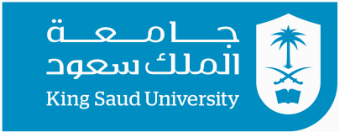 Tutorial 4Consider the function:  find the exact analytical form of   Fill the table below for  using the 3‐points formula        Compare the values to the exact  and conclude…………………………………………………………………………………………………………………………………………………………………………………………………..
3.  Python program allowing to evaluate and plot both the exact analytical form and the numerical 3 points method of the first derivative of   in the interval [0,50] using 10 slices. Save the final program and name it: T31  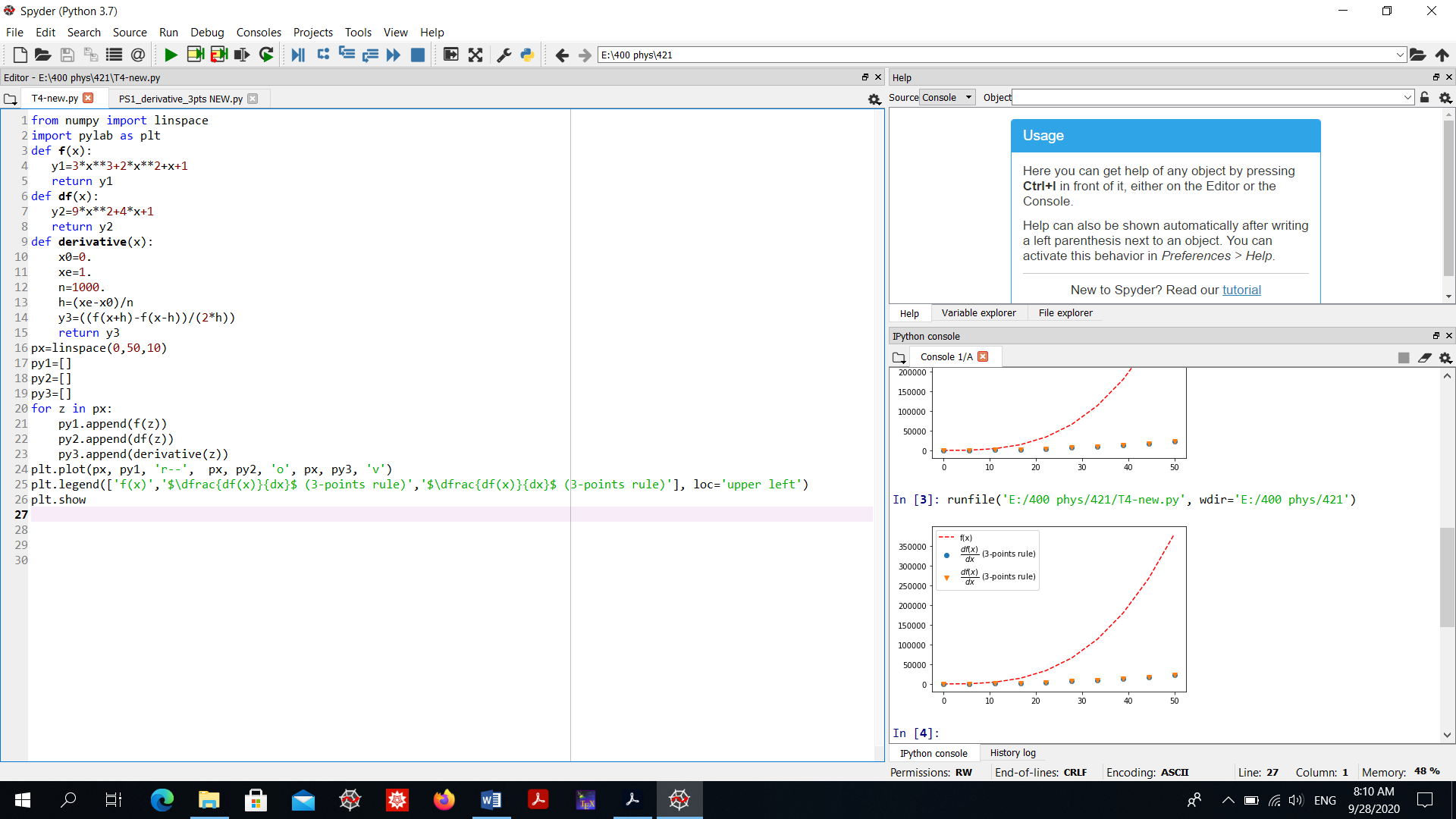 PHYS 400 Academic year 1444 H     Computational Physics	Semester 442Student’s Nameاسم الطالبID numberالرقم الجامعيh10.001